Дата  - 26.05.2023 г.                                                         Утверждаю: Директор школы                                                                    С.Н. Сиротина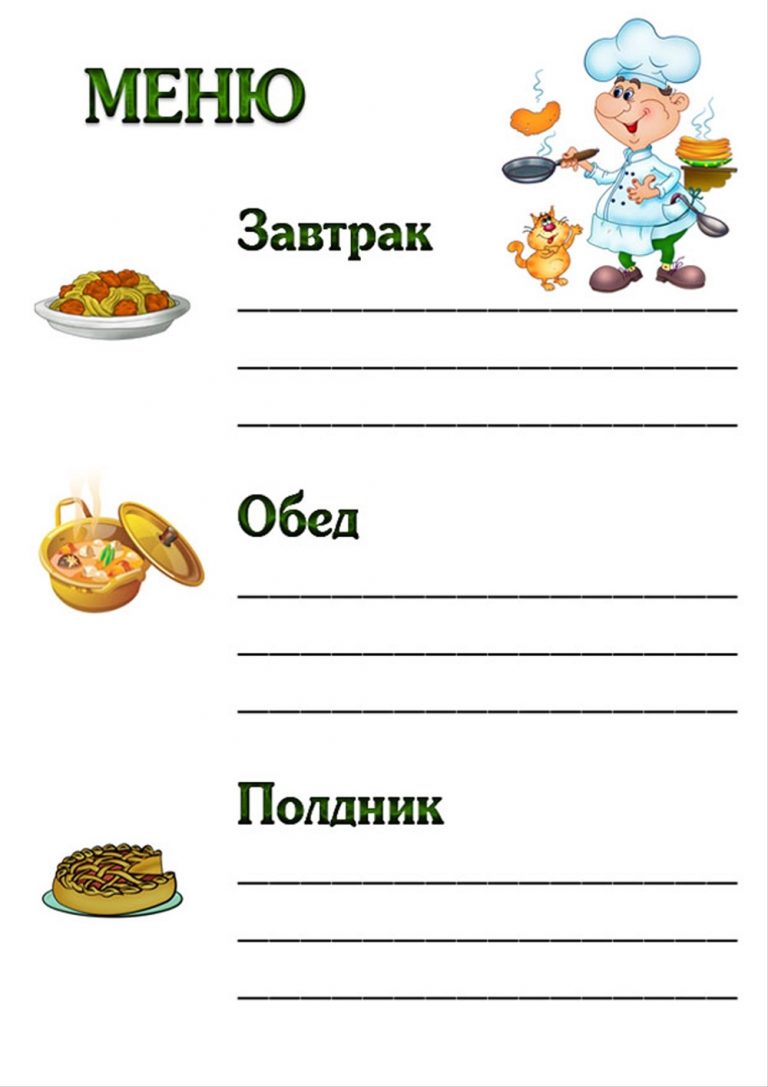 ПРИЕМ ПИЩИНАИМЕНОВАНИЕ БЛЮДАГРАММЫ1-3, 3-7КАЛЛОРИИЗАВТРАККаша «Дружба» на молоке с маслом сливочным Хлеб с сыромЧай сладкий с молоком180/5200/630/1040/11180/200241,53185,7116,26Второй завтрак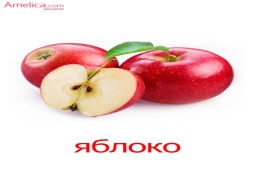 Яблоко95/10044,65ОБЕДОгурец свежий порционноСвекольник на   мясном бульоне со сметаной( филе 1 категория)Капуста тушеная с мяомПюре картофельноеКомпот из с/ф + витамин «С»Хлеб пшеничный50/60150/10/5200/20/6  70/80130/150150/20030/4040,33145,0196,29166,41113.093,6ПолдникПирожки печеные с овощным фаршемКисель фруктовый70/80180/200177,28102,72